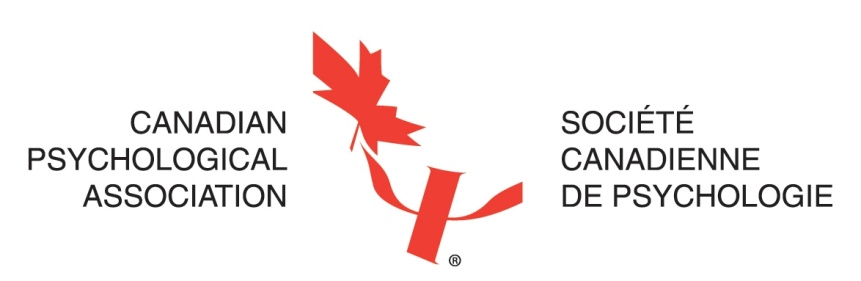 Appendix B – PROVIDERAPPLICATION FOR APPROVAL OF A SINGLE CONTINUING EDUCATION ACTIVITYDate of application: Name of individual, group, or organization:Mailing address:E-mail address:Phone number:Administrator or contact person:Consulting psychologist(s), their CV(s), and their role in the continuing education program (required for individual applicants and groups/organizations owned and operated by one psychologist):Title of continuing education activity: Date(s) of activity:Location of activity:Schedule for the continuing education activity, including number of CE credits proposed (please note additional participant attendance monitoring requirements for concurrent conference sessions and activities not offered in-person in Standards, Criteria, and Procedures):Instructional personnel and their qualifications and backgrounds; must include CVs of all instructors:If applicable, all individuals involved in planning or organizing the activity (e.g., conference organizing committee). Please indicate the role of psychologists in planning, organizing, or reviewing content of the activity. CVs must be included with this application.Declaration of any conflicts of interest (or absence thereof) on behalf of presenters, organizers, consultants, or others involved in the CE activity:Learning objectives of the activity: Outline of the material to be covered:Statement acknowledging content’s adherence to the ethical standards of the Canadian Code of Ethics for Psychologists:Brochure, website link, or other promotional materials; please indicate where statement in Section III, Note 1 of Standards, Criteria, and Procedures will appear (full statement must appear in promotional materials):Description of the intended participants, noting educational/professional requirements:  Description of how self-assessed and/or achieved learning will be evaluated; please include evaluation materials (please note additional evaluation requirements for activities not offered in-person in Standards, Criteria, and Procedures):Evaluation form for the activity (must address all items listed in Section IV.III.2 of Standards, Criteria, and Procedures):Please submit this form, all supporting documentation, and the application fee of $250+GST/HST (can be paid by cheque, Visa, or Mastercard; taxes apply for all Canadian organizations) to:By post:						By email:	education@cpa.ca  Continuing Education Office				Canadian Psychological Association		By fax: 	(613) 237-1674141 Laurier Avenue West, Suite 702Ottawa, ON K1P 5J3				By phone (Visa or Mastercard payments):(613) 237-2144 x.331